The J.C. Blair Hospital Worksite Wellness team screened 53 Juniata College employees on October 14 and 15, 2015.  Forty women and 13 men were screened.The screening included a body mass index (BMI) calculation, waist circumference measurement, blood pressure check, lipid panel and glucose test conducted by J.C. Blair community nurses and wellness coordinator. The following summarizes the aggregate results of all screened.body mass index (bmi) Body Mass Index (BMI) is one way to determine whether or not an adult is overweight or obese. BMI is a calculation that assesses a ratio of height and weight.  The average BMI for the 58 Juniata College employees who participated in the screening was 27.1, slightly higher than the national average. However, 38 or 72% of those screened had abnormal BMI results. Men had higher BMI’s than women; 77% of men screened scored in the obese range compared to 53% of women screened.resultshow to reduce bmi:Limit high fat/calorie foods.Read food labels.Increase physical activity.Incorporate more fruits, vegetables, low fat dairy products, and lean protein into your diet. Waist circumference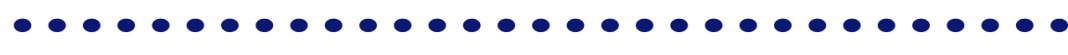 Where excess fat is located on your body may be another risk factor. People with more weight around the waist are at greater risk of chronic diseases such as heart disease, diabetes, even cancer, than those with weight around their hips.  resultsblood pressureBlood Pressure is a measurement of how hard your heart has to work. High blood pressure increases the risk for heart disease and stroke.  resultshow to improve your blood pressureFollow a healthy diet, low sodium.If you drink alcohol, do so in moderation.Increase your physical activity.Maintain a healthy weight.Manage stress. Avoid tobacco products. cholesterolA waxy fat, found naturally. If you get too much of it, cholesterol can start to cause some problems like clogging arteries which can lead to a heart attack or stroke.  resultsHow to improve your cholesterol levelsLimit saturated fat and dietary cholesterol.Exercise regularly.Foods to limit: red meats, large portions of cheese, fried foods.Balance your diet with fruits, vegetables, and lean meats.  glucoseA sugar carried in our blood, a simple test to measure your risk of diabetes. The normal range for fasting glucose level is 65 – 99 mg/dl.  resultshow to improve your glucose levelsIncrease in physical activity.Maintain a healthy weight.Maintain a low fat/high fiber diet.triglyceridesAnother common form of fat found in the blood stream. This can also contribute to clogged arteries, which can lead to a heart attack or stroke, if too much is present.resultshow to improve your triglyercide levelsDecrease or limit: Sweets and alcohol, refined carbohydrates, saturated and Trans fat, and fried foods.Increase: Physical activity, high fiber foods, and healthy fats.  low density lipoprotein (ldl)The “bad” cholesterol. This is the cholesterol that is most likely to stick to your artery walls.  resultshow to improve you ldl levelsDecreasing unhealthy fats (Saturated and Trans fat).Increase your high fiber food. high density lipoproteins (HDL’s)The “good” healthy cholesterol. HDL picks up LDL or bad cholesterol from your artery walls and clears it out of your system.  resultshow to improve your hdl levelsExercise – look at both duration and intensity.Omega 3’s may also help (fatty fish, almonds, walnuts, and flaxseed).SummaryBased on the biometric screening results and health information, J.C. Blair CARES team recommends education and programming in:1. Stress Management2. Weight Management/Nutrition3. Blood Pressure ManagementJ.C. Blair would be pleased to provide additional screenings and educational programming to help the employees of JUNIATA COLLEGE meet their goals, and provide programs in other areas of interest.  JUNIATA COLLEGE administrators are to be commended for the initiative they have taken in promoting wellness among their workforce.  Thank you for involving the J.C. Blair CARES team in your programming. We look forward to a continued partnership to create a culture of wellness at Juniata College.Weight StatusBMINormal18.5-24.9Overweight25-29.9Obese>30CategorySystolicDiastolicNormalless than 120andless than 80Prehypertension120-139or80-89Hypertension Stage 1140-159or90-99Hypertension Stage 2160 or higheror100 or higherHypertension CrisisHigher than 180orHigher than 110Total Cholesterol LevelClassificationLess than 200 mg/DLDesirable200–239 mg/dLBorderline-high risk240 mg/dL and aboveVery high riskTriglyceride LevelClassificationLess than 150 mg/dL Desirable150–199 mg/dL Borderline-high risk200–499 mg/dLHigh risk500 mg/dL or higherVery high riskLDL LevelClassification Less than 100 mg/dL Desirable100–129 mg/dL Near optimal/above optimal130–159 mg/dLBorderline high160–189 mg/dLHigh risk190 mg/dL and aboveVery high riskHDL LevelClassificationLess than 40 mg/dL for men; less than 50 mg/dL for womenMajor heart disease risk factor60 mg/dL or higherGives some protection against heart disease